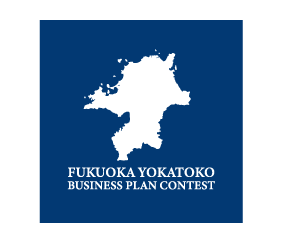 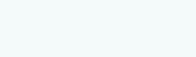 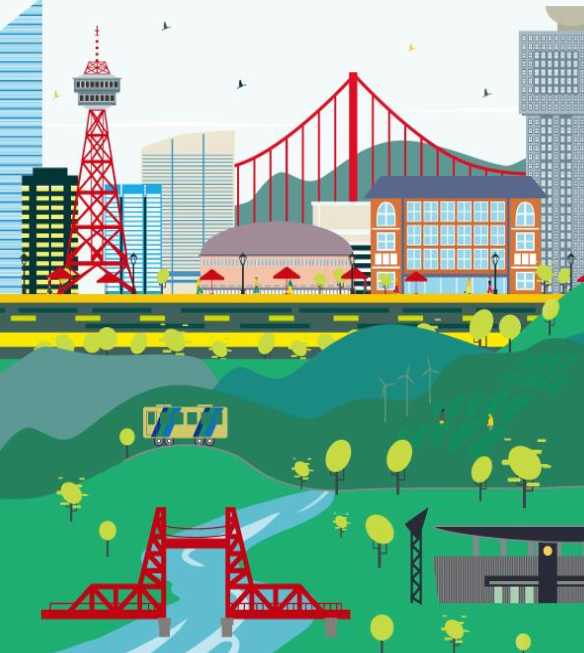 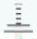 「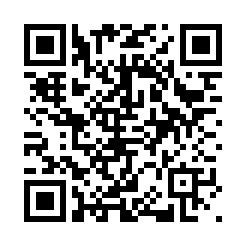 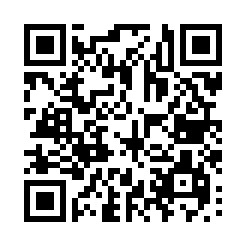 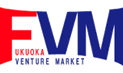 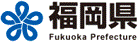 　  　第3回説明会　令和２年７月３１日(金)　１８：００～１９：２０テーマ：　「福岡県へ移住し、創業へ」内  容： ①福岡よかとこビジネスプランコンテストについて②パネルディスカッション（北九州地域の当コンテスト参加者等が参加）桑原　政行　氏（福岡よかとこビジネスプランコンテスト2019　ファイナリスト）　  岩本　成矢　氏（福岡よかとこビジネスプランコンテスト2019　二次審査参加者）田島　大地　氏（トーマツベンチャーサポート株式会社）申　 込：右のQRコードよりお申込みください。https://zoom.us/webinar/register/WN_HtkHRgh9QxiCHeF2IWyiTQ第4回説明会　令和２年８月７日(金)　１８：００～２０：００テーマ：　「地域を活性化させるビジネスについて」内  容： ①福岡よかとこビジネスプランコンテストについて②基調講演「応援の連鎖がまちを変える～油津商店街にみる新しい地方創生のあり方～」　 　　　　　　株式会社ホーホゥ　代表取締役　木藤　亮太　氏③パネルディスカッション（福岡地域の当コンテスト参加者等が参加）西村　直人　氏（福岡よかとこビジネスプランコンテスト2016　大賞）　  高山　美佳　氏（LOCAL＆DESIGN株式会社　代表取締役）田島　大地　氏（トーマツベンチャーサポート株式会社）申　 込：右のQRコードよりお申込みください。https://zoom.us/webinar/register/WN_zAGdVXOnR8CqfbJ8JDtE8g　①【お申込み】　ご視聴希望回のQRコードからＺｏｏｍの事前登録をお願いします。　　　　　　　　　　　　　　※ご登録後、参加リンク付きの確認メールが届きます。　②【参加方法】　確認メール内のURLをクリックし、ご参加ください。※募集説明会の開始時間（１８：００）にログイン可能です。福岡県　商工部　新事業支援課　創業支援係　担当：宮本電 話：０９２－６４３－３５９１　ＦＡＸ：０９２－６４３－３２２６　　メール:yokatoko@fvm-support.com　※申込方法、視聴等(インターネットが活用できないなど)についてご質問がある場合ご連絡ください。